Answer Germany recap quick quiz – P154 textbook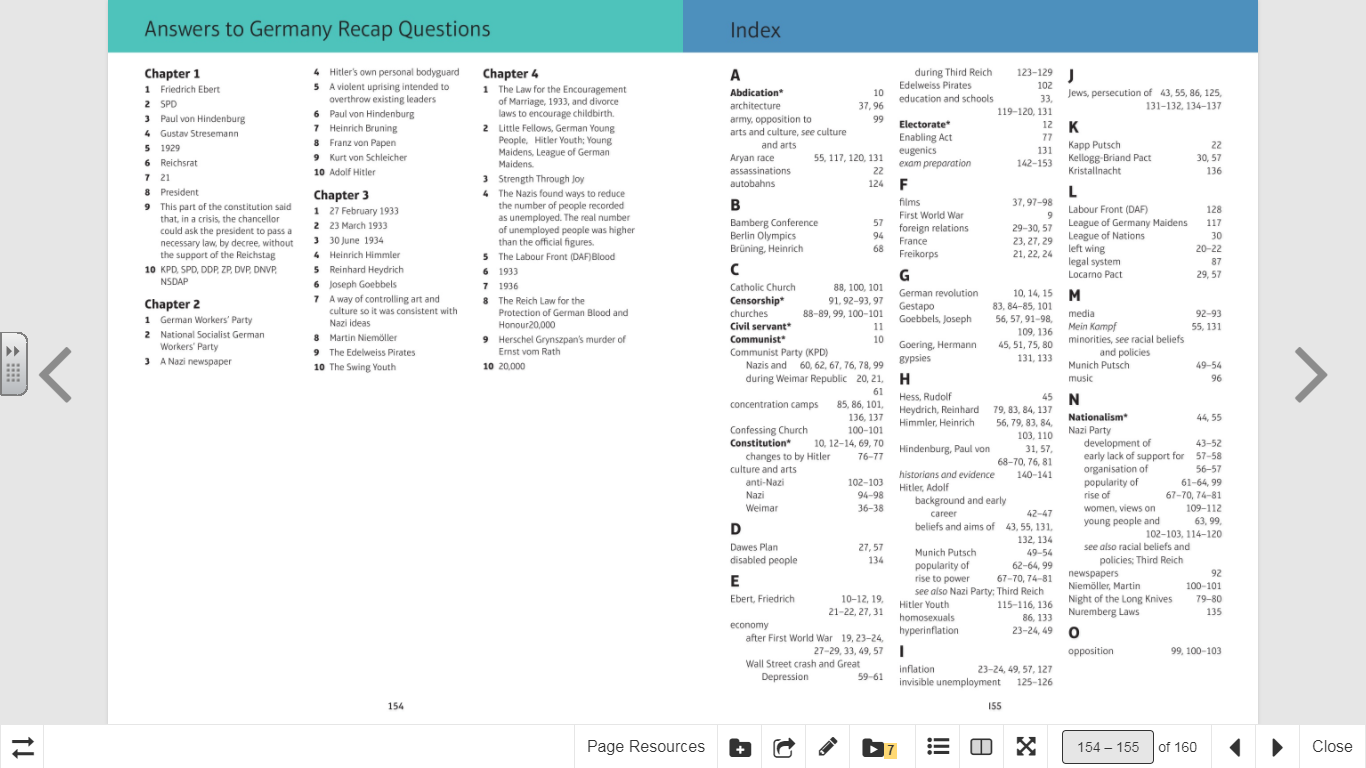 